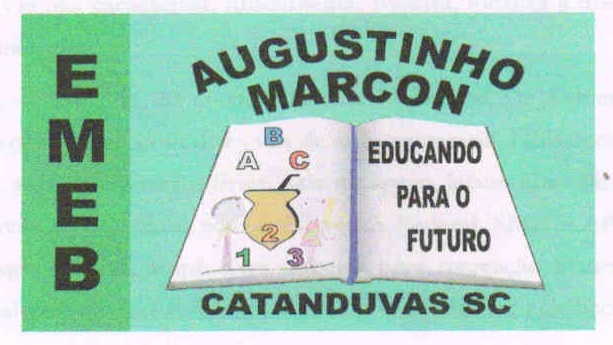 Escola Municipal de Educação Básica Augustinho MarconCatanduvas (SC), julho/ agosto de 2020.Diretora: Tatiana M. B. Menegat.                                                                                                                       Assessora Técnica-Pedagógica: Maristela Apª. B. Baraúna.Assessora Técnica-Administrativa: Margarete P. Dutra.                                                                                   Professor: Paulo André Klein.Disciplina: Música                    SEQUÊNCIA DIDÁTICA – MÚSICA – 17/08 A 21/08 – 5º ANOESTA SEMANA VAMOS REALIZAR UMA ATIVIDADE DE COMPLETAR, PARA AUXILIAR NA MEMORIZAÇÃO DO NOME E TEMPO DE CADA UMA DAS FIGURAS MUSICAIS. VOCÊ TEM QUE OLHAR NA TABELA DE VALORES DAS AULAS ANTERIORES PARA COMPLETAR A ATIVIDADE.  NÃO ESQUEÇAM DE COPIAR A ATIVIDADE NO CADERNO. QUEM REALIZAR A IMPRESSÃO PODE COLAR.ATIVIDADE: COMPLETE A TABELA DE VALORES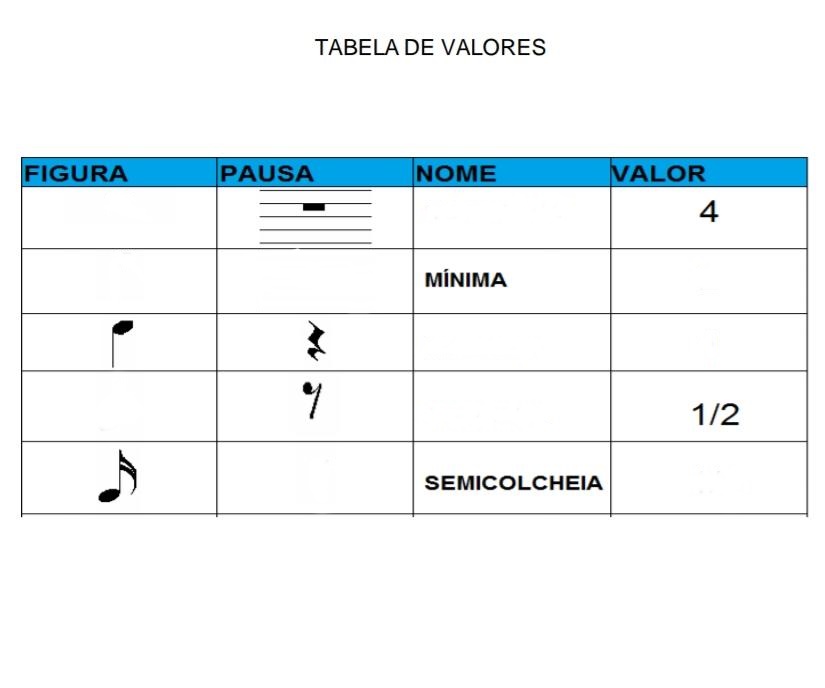 